Адрес: 423803, Республика Татарстан, город Набережные Челны, бульвар имени Карима Тинчурина, дом 17;ИНН 1650131919/КПП 165001001    ОГРН 1051614162808/ОКПО 78701531тел. / факс: 8 (8552) 71-11-37, эл. адрес: sad89_00@mail.ruТема: «Внимание: вам подражают» 
Организация работы с родителями по профилактике правил безопасности дорожного движения 
(из опыта работы)Подготовила:Воспитатель 1 кв. категорииМБДОУ «Детский сад № 89 «Чулпан»Нигматуллина Г.Р.г. Набережные Челны,2019 г.Все мы - педагоги, родители, воспитатели - пытаемся ответить на вопрос: "Как обеспечить безопасность и здоровый образ жизни нашим детям?". Поскольку одной из наших главных задач является сохранение и укрепление здоровья дошкольников, обеспечение безопасности детей на дороге остаётся приоритетной проблемой общества.Мчатся по дорогам нашего города машины – грузовые, легковые. С каждым годом их становится все больше и больше. Со стороны разных организаций делается все возможное для того, чтобы дороги были безопасными: обновляется покрытие дорог, они оснащаются светофорами и знаками. Однако, статистика свидетельствует, что количество случаев детского дорожного травматизма неуклонно возрастает. Маленькие дети играют на проезжей части, перебегают дорогу в неположенных местах. С наступлением весенне-летнего периода особую тревогу вызывают дети – велосипедисты. Воспитание и обучение дошкольников безопасному поведению на проезжей части  может быть эффективным при условии, если работу по профилактике детского дорожно-транспортного травматизма педагог целенаправленно проводит с родителями.Семья – уникальный первичный социум, дающий ребенку ощущение психологической защищенности, эмоционального «тыла», поддержку. Семья - это ещё и источник общественного опыта. Здесь ребёнок находит примеры для подражания.     Воспитание у  детей навыков безопасного поведения на проезжих частях  города - одна из важнейших проблем современного общества. Может возникнуть вопрос: зачем объяснять детям особенности движения транспорта, правила перехода проезжей части, если их за запястье держат родители? Не рано ли забивать детям голову правилами  дорожного движения в детском саду, пока они самостоятельно не пользуются городским транспортом? Но нужно помнить о том, что формирование сознательного поведения – это процесс длительный. Сегодня ребенок всюду ходит за ручку с мамой, а завтра он станет самостоятельным пешеходом и пассажиром городского транспорта. Поэтому работа по обучению детей правилам безопасного поведения на проезжей части, в городском транспорте должна быть систематической. Для того чтобы работа имела результат, необходимо совмещать теорию с практикой. И если теоретическими знаниями мы можем обеспечить детей в ДОУ, то их практическое применение целиком ложиться на плечи родителей. Именно поэтому воспитатель должен уделять значительное внимание работе с родителями по изучению правил дорожного движения. Легко ли научить ребёнка правильно вести себя на дороге?Конечно, с точки зрения родителей, научить ребенка правилам дорожного движения на первый взгляд легко. Надо только познакомить его с основными требованиями правил движения и никаких проблем. Но на самом деле это непросто. Ведь родители  на глазах  у детей зачастую нарушают эти правила, и не задумываются, что ставят перед ребёнком неразрешимую задачу: как правильно? Говорим одно, а делаем другое.Для того, чтобы научить детей безопасному поведению на проезжей части одними предостережениями типа «будь осторожен» делу существенно не поможешь. Необходима повседневная тренировка движений, внимания ребенка в сочетании с постоянным личным примером родителей. Лишь в этом случае у детей могут выработаться твердые навыки безопасного поведения на проезжей части.Одна из важнейших задач воспитателя при работе с родителями  по изучению БДД – убедить родителей в том, что именно  они, являются примером для подражания своим детям.  Кроме того, воспитатель должен побудить родителей задуматься о том, что соблюдение БДД - самое главное для сохранения жизни и здоровья их детей.Основные направления и формы работы с родителями по правилам дорожного движения:-Анкетирование - Консультации- Проведение родительских собраний- Индивидуальные консультации- Круглые столы- Практикумы-семинары- Показ открытых мероприятий- Интернет общение, ИКТ.Метод анкетирования (письменный опрос) позволяет собрать много данных, интересующих педагога. Этот метод отличается известной гибкостью по возможности получения и обработке полученного материала. Анкетирование провожу 1 раз в квартал, состоит из 5-6 вопросов. Темы:«Насколько я заботливый родитель?», «Что я знаю о Правилах дорожного движения», «Я и мой ребенок в транспорте».В папках-передвижках помещается  информация  о порядке перевозки детей в машинах, автобусах, на велосипедах, санках, в колясках в разные времена года, при различной погоде. Темы консультаций: «Световозвращающие элементы», «Виды световозвращающих элементов и их расположение на одежде»,"Ремни безопасности", «Взрослые - вам подражают!», «Детское удерживающее устройство»,«Правила пересечения проезжей части с велосипедом», «Как выбрать детский велосипед». В повестку  родительского собрания включаю информацию по БДД,(рассматриваем различные ситуации, предоставляю видеоролики, знакомлю с дидактическими  играми в которые играют дети и т.д).  Собрания хорошо сочетать с показом родителям занятий, игр, викторин и развлечений с детьми  по изучению правил дорожного движения. Проводим конкурс поделок, рисунков, лепбуков на данную тему.Проходят круглые столы. Дискуссия  является одной из важнейших форм деятельности, стимулирующей формирование коммуникативной культуры.Объектом дискуссии может стать проблема, по отношению к которой каждый участник свободно выражает свое мнение, каким бы непопулярным и неожиданным оно ни было.  Может быть на тему «Учим детей БДД», «Почему дети попадают в ДТП?». Эта тема очень актуальна, в связи с тем, что существует огромное количество случаев ДТП с участием детей.Еще одной интерактивной формой работы с родителями могут быть интерактивные игры (например «Что? Где? Когда?», «Счастливый случай», «КВН»).  Успешно используется для выработки быстрой реакции на изменение педагогической ситуации, умения найти оптимальный вариант решения задачи.Тематические акции – это одна из интерактивных форм работы с родителями. Акции направлены на сотрудничество семьи в решении проблем образования и воспитания детей, повышения роли и ответственности родителей в деле образования и воспитания ребёнка. В данном случае это безопасность детей на дорогах. Акции могут быть как общесадовыми, так и групповыми. Основными целями проводимых акций являются: формирование целой системы педагогического взаимодействия ДОУ и семьи в интересах развития ребенка.Например акция «Осторожно – дети!». Она может включать в себя:развлечения и досуги с участием родителей, инспектора ГИБДД («Знатоки БДД»), экскурсии, беседы, игры, изготовление листовок для водителей руками детей и родителей, информационных плакатов, которые дети изготавливают совместно с родителями.На мастер-классе может быть использована творческая работа, когда родителям предлагается самостоятельно придумать и нарисовать знак по БДД, который может быть очень актуален в современном обществе – это могут быть знаки с мобильными телефонами, наушниками, скейтбортами, велосипедами.В заключении стоит отметить, что изучение БДД так же необходимо, как и все остальные виды деятельности направленные на воспитание и образование детей. И об этом должны всегда помнить родители.Муниципальное бюджетное дошкольное образовательное учреждение «Детский сад общеразвивающего вида с приоритетным осуществлением художественно-эстетического и  социально-личностного направлений развития детей  № 89 «ЧУЛПАН»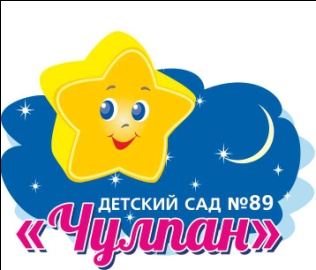 «ЧУЛПАН» 89 нчы 
балаларның үсешен эстетик-зәвык 
 һәм социаль-шәхес юнәлешендә өстенлекле гамәлгә ашыручы гомумүстерешле  балалар бакчасы» муниципаль бюджет 
мәктәпкәчә белем бирү 
учреждениесе